Publicado en Madrid el 14/01/2014 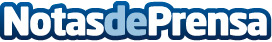 Las ventas de Kia Motors crecieron un 19% en España en 2013Kia Motors iberia finaliza 2013 con un crecimiento del 19% en España y con una cuota del 3,1%. 2.746.643 vehículos Kia vendidos en todo el mundo, crecimiento del 1,4% respecto al año anterior.Datos de contacto:Ignacio Villegas BartoloméRSC Y relaciones con medios Kia Motors Iberia91 579 64 66Nota de prensa publicada en: https://www.notasdeprensa.es/las-ventas-de-kia-motors-crecieron-un-19-en_1 Categorias: Automovilismo Industria Automotriz http://www.notasdeprensa.es